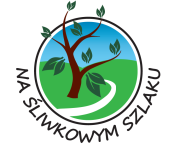 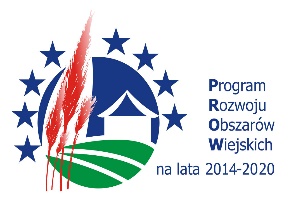 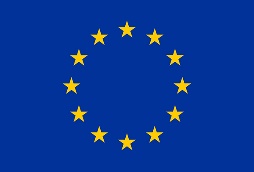 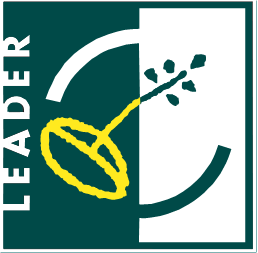 „Europejski Fundusz Rolny na rzecz Rozwoju Obszarów Wiejskich: Europa inwestująca w obszary wiejskie”Załącznik nr 1 do Regulaminu konkursu „Śliwkowe Szkoły”KARTA ZGŁOSZENIA UDZIAŁUw KONKURSIE „ŚLIWKOWE SZKOŁY”1. Nazwa placówki oświatowej: .........................................................................................………………………………………….2. Adres:ulica / nr domu ................................................................................................………………………………………………………...miejscowość i kod pocztowy .............................................................................………………………………………………………telefon…………….............................................................................................................…………………………………………….adres e-mail…………………………………………………………………………………………………………………………………………………………….3. Dane kontaktowe osoby odpowiedzialnej za realizację wydarzenia (e-mail, telefon kontaktowy): …………………………..………………………………………………………………………………………………………………………………………….4. Nazwa wydarzenia realizowanego w ramach konkursu:…………………………………………………………………............5. Data realizacji wydarzenia:………………………………………………………………………………………………………. (w tym data wydarzenia podsumowującego, podczas którego wręczony będzie certyfikat Śliwkowej Szkoły)6. Opis wydarzenia:...................................................................……………………………………………………………………………........................................................................................................................................……………………………………………….........................................................................................................................................……………………………………………….........................................................................................................................................……………………………………………….........................................................................................................................................……………………………………………….........................................................................................................................................………………………………………………...7. Grupy zaangażowane w organizację wydarzenia (w tym: rodzice, lokalna społeczność, organizacje pozarządowe, instytucje i grupy nieformalne, grupy defaworyzowane) oraz uczestnicy i zaproszeni goście na wydarzenie podsumowujące: ………………………………………………………………………….……………………………………………………………………………………………………………………………………………………………………………………………………………………………………………………………………………………….8. Sposób informowania o wydarzeniu i finansowaniu przez Stowarzyszenie „Na Śliwkowym Szlaku” ..........................................……………………………………………………………………………………………………………………………………………………………………………………………………………………………………………………………………………………………………………………………………………………………………………………………………………………………………………………………………………………………………………………………………………………………………………………………………………………………………………………………………………………………………………Oświadczam, iż wyrażam zgodę na przetwarzanie moich danych osobowych przez Stowarzyszenie „Na Śliwkowym Szlaku” 
w celach promocyjnych zgodnie z Ustawą z dnia 29.08.1997r. o Ochronie Danych Osobowych (Dz. Ust. Nr 133 poz. 883)………………………………………….                                                                                          ……………………………………          Miejscowość i data                                                                                       Podpis osoby reprezentującej placówkę